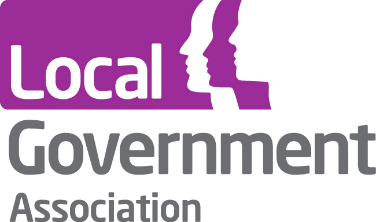 Local Government Association  Model Councillor Code of Conduct 2020  Joint statement  The role of councillor across all tiers of local government is a vital part of our country’s 
system of democracy. It is important that as councillors we can be held accountable and all adopt the behaviors and responsibilities associated with the role. Our conduct as an individual councillor affects the reputation of all councillors.  We want the role of councillor to be one that people aspire to. We also want individuals from a range of backgrounds and  
circumstances to be putting themselves  forward to become councillors.  As councillors, we represent local residents, work to develop better services and deliver local change. The public have high expectations of us and entrust us to represent our local area, taking decisions fairly, openly, and transparently. We have both an individual and 
collective responsibility to meet these expectations by maintaining high standards and 
demonstrating good conduct, and by challenging behaviour which falls below expectations.  Importantly, we should be able to undertake our role as a councillor without being intimidated, abused, bullied, or threatened by anyone, including the general public.  This Code has been designed to protect our democratic role, encourage good conduct and safeguard the public’s trust in local government.  Introduction  The Local Government Association (LGA) has developed this Model Councillor Code of  
Conduct, in association with key partners and after extensive consultation with the sector,  
as part of its work on supporting all tiers of local government to continue to  aspire to high  
standards of leadership and performance. It is a template for councils to adopt in whole 
and/or with local amendments.  All councils are required to have a local Councillor Code of Conduct.  The LGA will undertake an annual review of this Code to ensure it continues to be fit- for- 
purpose, incorporating advances in technology, social media and changes in legislation. The LGA can also offer support, training and mediation to councils and councillors on the 
application of the Code and the National Association of Local Councils (NALC) and the 
county associations of local councils can offer advice and support to town and parish 
councils.  Definitions  For the purposes of this Code of Conduct, a “councillor” means a member or co-opted  
member of a local authority or a directly elected mayor. A “co-opted member” is defined in the Localism Act 2011 Section 27(4) as “a person who is not a member of the authority but  who  a)  is a member of any committee or sub-committee of the authority, or;  b)  is a member of, and represents the authority on, any joint committee or joint  sub- committee of the authority;  and who is entitled to vote on any question that falls to be decided at any meeting of  that  committee or sub-committee”.  For the purposes of this Code of Conduct, “local authority” includes county councils, district  councils, London borough councils, parish councils, town councils, fire and  rescue  
authorities, police authorities, joint authorities, economic prosperity boards, combined  
authorities and National Park authorities.  Purpose of the Code of Conduct  The purpose of this Code of Conduct is to assist you, as a councillor, in modelling the 
behaviour that is expected of you, to provide a personal check and balance, and to set out the type of conduct that could lead to action being taken against you. It is also to protect you, the public, fellow councillors, local authority officers and the reputation of local 
government. It sets out general principles of conduct expected of all councillors and your specific obligations in relation to standards of conduct. The LGA encourages the use of 
support, training and mediation prior to action being taken using the Code. The 
fundamental aim of the Code is to create and maintain public confidence in the role of 
councillor and local government.  General principles of councillor conduct  Everyone in public office at all levels; all who serve the public or deliver public services, including ministers, civil servants, councillors and local authority officers; should uphold the Seven Principles of Public Life, also known as the Nolan Principles.  Building on these principles, the following general principles have been developed 
specifically for the role of councillor.  In accordance with the public trust placed in me, on all occasions:  • 	I act with integrity and honesty  • 	I act lawfully  • 	I treat all persons fairly and with respect; and  • 	I lead by example and act in a way that secures public confidence in the role  of  councillor.  In undertaking my role:  • 	I impartially exercise my responsibilities in the interests of the local community 
• 	I do not improperly seek to confer an advantage, or disadvantage, on any  person  • 	I avoid conflicts of interest  • 	I exercise reasonable care and diligence; and  • 	I ensure that public resources are used prudently in accordance with my local  authority’s requirements and in the public interest.  Application of the Code of Conduct  This Code of Conduct applies to you as soon as you sign your declaration of acceptance of  the office of councillor or attend your first meeting as a co-opted  member and continues to  apply to you until you cease to be a councillor.  This Code of Conduct applies to you when you are acting in your capacity as a councillor  
which may  include when:  • 	you misuse your position  as a councillor   • 	Your actions would give the impression to a reasonable member of the public with  knowledge of all the facts that you are acting as a councillor;   The Code applies to all forms of communication and interaction, including:  • 	at face-to-face meetings  • 	at online or telephone meetings  • 	in written communication  • 	in verbal communication  • 	in non-verbal communication  • 	in electronic and social media communication, posts, statements and  comments.  You are also expected to uphold high standards of conduct and show leadership at all times  when acting as a councillor.  The District Council’s Monitoring Officer has statutory responsibility for the implementation of the Code of Conduct. Town and parish councillors are encouraged to seek advice from their Clerk, who may refer matters to the Monitoring Officer.  Standards of councillor conduct  This section sets out your obligations, which are the minimum standards of conduct required of you as a councillor. Should your conduct fall short of these standards, a complaint may be made against you, which may result in action being taken.  Guidance is included to help explain the reasons for the obligations and how they should be followed.  General Conduct  
1.  Respect  As a councillor:  1.1 I treat other councillors and members of the public with respect.  1.2 I treat local authority employees, employees and representatives of partner 
organisations and those volunteering for the local authority with  respect and  respect the role they play.  Respect means politeness and courtesy in behaviour, speech, and in the written word.  Debate and having different views are all part of a healthy democracy. As a councillor, you can express, challenge, criticise and disagree with views, ideas, opinions and policies in a robust but civil manner. You should not, however, subject individuals, groups of people or  organisations to personal attack.  In your contact with the public, you should treat them politely and courteously. Rude and 
offensive behaviour lowers the public’s expectations and confidence in councillors.  In return, you have a right to expect respectful behaviour from the public. If members of the public are being abusive, intimidatory or threatening you are entitled to stop any 
conversation or interaction in person or online and report them to the local authority, the 
relevant social media provider or the police. This also applies to fellow councillors, where 
action could then be taken under the Councillor Code of Conduct, and local authority 
employees, where concerns should be raised in line with the local authority’s councillor- 
officer protocol.  2.  Bullying, harassment and discrimination  
As a councillor:  2.1 I do not bully any person.  2.2 I do not harass any person.  2.3 I promote equalities and do not discriminate unlawfully against any  
person.  The Advisory, Conciliation and Arbitration Service (ACAS) characterises bullying as  offensive, intimidating, malicious or insulting behaviour, an abuse or misuse of power  through means that undermine, humiliate, denigrate or injure the recipient. Bullying might be a regular pattern of behaviour or a one-off incident, happen face-to-face, on social media, in  emails or phone calls, happen in the workplace or at work social  events and may not always  be obvious or noticed by others.  The Protection from Harassment Act 1997 defines harassment as conduct that causes  alarm or distress or puts people in fear of violence and must involve such conduct on at least  two occasions. It can include repeated attempts to impose unwanted communications and 
contact upon a person in a manner that could be  expected to cause distress or fear in any  
reasonable person.  Unlawful discrimination is where someone is treated unfairly because of a protected 
characteristic. Protected characteristics are specific aspects of a person's identity defined by the Equality Act 2010. They are age, disability, gender  reassignment, marriage and civil partnership, pregnancy and maternity, race, religion  or belief, sex and sexual orientation.  The Equality Act 2010 places specific duties on local authorities. Councillors have a central role to play in ensuring that equality issues are integral to the local authority's performance 
and strategic aims, and that there is a strong vision and public commitment to equality 
across public services.  3.  Impartiality of officers of the council  As a councillor:  3.1 I do not compromise, or attempt to compromise, the impartiality of  
anyone who works for, or on behalf of, the local authority.  Officers work for the local authority as a whole and must be politically neutral (unless they  are political assistants). They should not be coerced or persuaded to act in a way that would undermine their neutrality. You can question officers in order to understand, for example, 
their reasons for proposing to act in a particular way, or the content of a report that they have written. However, you must not try and force them to act differently, change their advice, or alter the content of that report, if doing so would prejudice their professional integrity.  4.  Confidentiality and access to information  
As a councillor:  4.1 I do not disclose information:  a.  given to me in confidence by anyone  b.  acquired by me which I believe, or ought reasonably to be  
aware, is of a confidential nature, unless  i.  I have received the consent of a person authorised to give  it;  
ii.  I am required by law to do so;  iii.  the disclosure is made to a third party for the purpose of  
obtaining professional legal advice provided that the third  party agrees not to disclose the information to any other  
person; or  iv.  the disclosure is:  1.  reasonable and in the public interest; and  2.  made in good faith and in compliance with the  
reasonable requirements of the local authority; and  3.  I have consulted the Parish Clerk prior to its  
release.  4.2 I do not improperly use knowledge gained solely as a result of my role  as a  councillor for the advancement of myself, my friends, my family  members,  my employer or my business interests.  4.3 I do not prevent anyone from getting information that they are entitled to by law.  Local authorities must work openly and transparently, and their proceedings and printed 
materials are open to the public, except in certain legally defined circumstances. You should work on this basis, but there will be times when it is required by law that discussions, 
documents and other information relating to or held  by the local authority must be treated in  a confidential manner. Examples include personal data relating to individuals or information relating to ongoing negotiations.  5.  Disrepute  As a councillor:  5.1 I do not bring my role or local authority into disrepute.  As a Councillor, you are trusted to make decisions on behalf of your community and your  actions and behaviour are subject to greater scrutiny than that of ordinary  members of the  
public. You should be aware that your actions might have an adverse impact on you, other councillors and/or your local authority and may lower the public’s confidence in your or your  local authority’s ability to discharge your/its  functions. For example, behaviour that is 
considered dishonest and/or deceitful can bring your local authority into disrepute.  You are able to hold the local authority and fellow councillors to account and are able to 
constructively challenge and express concern about decisions and processes undertaken by the council whilst continuing to adhere to other aspects of this Code of Conduct.  6.  Use of position  
As a councillor:  6.1 I do not use, or attempt to use, my position improperly to the advantage  or  
disadvantage of myself or anyone else.  Your position as a member of the local authority provides you with certain opportunities, 
responsibilities, and privileges, and you make choices all the time that will impact others.  
However, you should not take advantage of these opportunities to further your own or 
others’ private interests or to disadvantage anyone unfairly.  7.  Use of local authority resources and facilities 
As a councillor:  7.1 I do not misuse council resources.  7.2 I will, when using the resources of the local authority or authorising their use by others:  a. 	act in accordance with the local authority's requirements; and  b. 	ensure that such resources are not used for political purposes unless  that use could reasonably be regarded as likely to facilitate, or be  
conducive to, the discharge of the functions of the local authority or of  the office to which I have been elected or  appointed.  You may be provided with resources and facilities by the local authority to assist you in  
carrying out your duties as a councillor.  Examples include:  • 	office support  • 	stationery  • 	equipment such as phones, and computers  • 	transport  • 	access and use of local authority buildings and rooms.  These are given to you to help you carry out your role as a councillor more effectively and are not to be used for business or personal gain. They should be used in accordance with the purpose for which they have been provided and the local authority’s own policies regarding their use.  8.  Complying with the Code of Conduct  
As a Councillor:  8.1 I undertake Code of Conduct training provided by my local authority.  8.2 I cooperate with any Code of Conduct investigation and/or determination.  8.3 I do not intimidate or attempt to intimidate any person who is likely to be involved with the administration of any investigation or proceedings.  8.4 I comply with any sanction imposed on me following a finding that I have  
breached the Code of Conduct.  It is extremely important for you as a councillor to demonstrate high standards, for you to 
have your actions open to scrutiny and for you not to undermine public trust in the local authority or its governance.  If you do not understand or are concerned about the local authority’s processes in handling a complaint you should raise this with your Parish Clerk  Protecting your reputation and the reputation of the local authority 
9.  Interests  As a councillor:  9.1 I register and disclose my interests.  Section 29 of the Localism Act 2011 requires the Monitoring Officer to establish and maintain a register of interests of members of the authority.  You need to register your interests so that the public, local authority employees and fellow 
councillors know which of your interests might give rise to a conflict of interest.  The register is a public document that can be consulted when (or before) an issue arises. The register also protects you by allowing you to demonstrate openness and a willingness to be held accountable. You are personally responsible for deciding whether or not you should disclose an interest in a meeting, but it can be helpful for you to know early on if others think that a potential conflict might arise. It is also important that the public know about any interest that might have to be disclosed by you or other councillors when making or taking part in decisions, so that decision making is seen by the public as open and honest. This helps to ensure that public confidence in the integrity of local governance is maintained.  You should note that failure to register or disclose a disclosable pecuniary interest as set  
out in Table 1, is a criminal offence under the Localism Act 2011.  Appendix B sets out the detailed provisions on registering and disclosing interests. 10. Gifts and hospitality  
As a councillor:  10.1 	I do not accept gifts or hospitality, irrespective of estimated value, which could give rise to real or substantive personal gain or a  reasonable  
suspicion of influence on my part to show favour from  persons seeking to  acquire, develop or do business with the local authority or from persons  
who may apply to the local authority for any  permission, licence or other  significant advantage.  In order to protect your position and the reputation of the local authority, you should  exercise caution in accepting any gifts or hospitality which are (or which you reasonably  
believe to be) offered to you because you are a councillor. The presumption should always be not to accept significant gifts or hospitality. However, there may be times when such a  refusal may be difficult if it is seen as rudeness in  which case you could accept it but must  ensure it is publicly registered. However, you do not need to register gifts and hospitality 
which are not related to your role as a councillor, such as Christmas gifts from your friends and family. It is also important to note that it is appropriate to accept normal expenses and hospitality associated with your duties as a councillor. If you are unsure, do contact your 
Parish Clerk for guidance.  Appendices  Appendix A – The Seven Principles of Public Life  The principles are:  Selflessness  Holders of public office should act solely in terms of the public interest.  Integrity  Holders of public office must avoid placing themselves under any obligation to people or 
organisations that might try inappropriately to influence them in their work.  They should not act or take decisions in order to gain financial or other material benefits for themselves, their family, or their friends. They must disclose and resolve any interests and relationships.  Objectivity  Holders of public office must act and take decisions impartially, fairly and on merit, using  
the best evidence and without discrimination or bias.  Accountability  Holders of public office are accountable to the public for their decisions and actions and  
must submit themselves to the scrutiny necessary to ensure this.  Openness  Holders of public office should act and take decisions in an open and transparent  manner.  
Information should not be withheld  from  the public  unless there  are  clear and  lawful  
reasons for so doing.  Honesty  Holders of public office should be truthful.  Leadership  Holders of public office should exhibit these principles in their own behaviour. They should  actively promote and robustly support the principles and be willing to  challenge poor  
behaviour wherever it occurs.  Appendix B Registering interests  Within 28 days of becoming a member or your re-election or re-appointment to office you must  register with the Monitoring Officer the interests which fall within the categories set out  in  
Table 1 (Disclosable Pecuniary Interests) which are as described in “The Relevant  
Authorities (Disclosable Pecuniary Interests) Regulations 2012”. You should also register   
details of your other personal interests which fall within the categories set out in Table 2  
(Other Registerable  Interests).   “Disclosable Pecuniary Interest” means an interest of yourself, or of your partner if you are aware of your partner's interest, within the descriptions set out in Table 1 below.  "Partner" means a spouse or civil partner, or a person with whom you are living as husband or wife, or a person with whom you are living as if you are civil partners.  1.  You must ensure that your register of interests is kept up-to-date and within 28 days of becoming aware of any new interest, or of any change to a registered interest, notify the Monitoring Officer.  2.  A ‘sensitive interest’ is as an interest which, if disclosed, could lead to the councillor, or a person connected with the councillor, being subject to violence or intimidation.  3.  Where you have a ‘sensitive interest’ you must notify the Monitoring Officer with the reasons why you believe it is a sensitive interest. If the Monitoring Officer agrees they will withhold the interest from the public register.  Non participation in case of disclosable pecuniary interest  4.  Where a matter arises at a meeting which directly relates to one of your Disclosable  Pecuniary Interests as set out in Table 1, you must disclose the interest, not participate in any discussion or vote on the matter and must not remain in the room unless you have been granted a dispensation. If it is a ‘sensitive interest’, you do not have to disclose the nature of the interest, just that you have an interest.  Dispensation may be granted in limited circumstances, to enable you to participate and vote on a matter in which you have a disclosable pecuniary interest.  Disclosure of Other Registerable Interests  5.  Where a matter arises at a meeting which directly relates to the financial interest or wellbeing of one of your Other Registerable Interests (as set out in Table 2), you must disclose the interest. You may speak on the matter only if members of the public are also allowed to speak at the meeting but otherwise must not take part in any discussion or vote on the matter and must not remain in the room unless you have been granted a dispensation. If it is a ‘sensitive interest’, you do not have to disclose the nature of the interest.  Disclosure of Non-Registerable Interests  6.  Where a matter arises at a meeting which directly relates to your financial interest  or well-being (and is not a Disclosable Pecuniary Interest  set out in Table 1) or a 
financial interest or well-being of a relative or close associate, you must  disclose the  interest. You may speak on the matter only if members of the public are also allowed to speak at the meeting. Otherwise you must not take part in any discussion or vote on the matter and must not remain in the room unless you have been granted a dispensation. If it is a ‘sensitive interest’, you do not have to disclose the nature ofthe interest.  7.  Where a matter arises at a meeting which affects –  a.  your own financial interest or well-being;  b.  a financial interest or well-being of a  relative or close associate; or  c.  a financial interest or wellbeing of a body included under Other Registrable Interests  as    set out in Table 2  you must disclose the interest. In order to determine whether you can remain in the  meeting after disclosing your interest  the following test should be applied  8.  Where a matter (referred to in paragraph 8 above) affects the financial interest or well-being:  a.  to a greater extent than it affects the financial interests of the majority  of  inhabitants of the ward affected by the decision and;  b.  a reasonable member of the public knowing all the facts would believe  that it  would affect your view of the wider public interest  You may speak on the matter only if members of the public are also allowed to speak at the meeting. Otherwise you must not take part in any discussion or vote on the matter and must not remain in the room unless you have been granted a dispensation.  If it is a ‘sensitive interest’, you do not have to disclose the nature of the interest.  Table 1: Disclosable Pecuniary Interests  This table sets out the explanation of Disclosable Pecuniary Interests as set out in  the  Relevant Authorities (Disclosable Pecuniary Interests) Regulations 2012.  * ‘director’ includes a member of the committee of management of an industrial and  
provident society.  * ‘securities’ means shares, debentures, debenture stock, loan stock, bonds, units of  a  
collective investment scheme within the meaning of the Financial Services and  Markets Act  2000 and other securities of any description, other than money  deposited with a building  
society.  Table 2: Other Registrable Interests  You must register as  an Other Registerable Interest :   a) any unpaid directorshipsb)any body of which you are a member or are in a position of general control or management and to which you  are nominated or appointed by your authority  c) any body  (i)  exercising functions of a public nature  (ii)  directed to charitable purposes or   (iii) one of whose principal purposes includes the influence of public opinion  or policy (including any political party or trade union)  of which you are a member or in a position of general control or managementAny employment, office, trade,  
profession or vocation carried on for  profit or gain.  Sponsorship  Any payment or provision of any other  
financial benefit (other than from the  
council) made to the councillor during  the  previous 12-month period for expenses  
incurred by him/her in  carrying out  his/her duties as a councillor, or towards  his/her election  expenses.  This includes any payment or financial  
benefit from a trade union within the  
meaning of the Trade Union and Labour  Relations (Consolidation) Act 1992.  Contracts  Any contract made between the  
councillor or his/her spouse or civil  partner or the person with whom thecouncillor is living as if they were  
spouses/civil partners (or a firm in which  such person is a partner, or an incorporated  body of which such person  is a director* or  a body that such person has a beneficial  
interest in the securities  of*) and the council  —  (a) under which goods or services are to  be  provided or works are to be executed; and  
(b) which has not been fully discharged.    Land and Property  Any beneficial interest in land which is  within the area of the council.  ‘Land’ excludes an easement, servitude,  
interest or right in or over land which does  not give the councillor or his/her spouse or  civil partner or the person with whom the  
councillor is living as if they were spouses/  civil partners (alone or jointly with another)  a right to occupy  or to receive incomeLicences  Any licence (alone or jointly with others)  to  occupy land in the area of the council  for a  month or longer  Corporate tenancies  Any tenancy where (to the councillor’s  knowledge)—  (a) the landlord is the council; and  (b) the tenant is a body that the councillor,  or his/her spouse or civil partner or the  
person with whom the councillor is living as  if they were spouses/ civil partners is a  
partner of or  a director* of or has a  
beneficial interest in the securities* of.  Securities  Any beneficial interest in securities* of a  body where—  (a) that body (to the councillor’s  knowledge) has a place of business or  land in the area of the council; and  (b) either—  (i) ) the total nominal value of the  securities* exceeds £25,000 or one  hundredth of the total issued share  capital of that body; or  (ii) if  the  share  capital  of  that  body  is  of  more  than  one  class,  the  total  nominal  value  of  the  shares  of  any  one  class  in  which the councillor, or his/ her spouse  or  civil partner or the person with whom  the  councillor is living as if they were   spouses/civil partners have a beneficial  interest exceeds one hundredth of the  total issued share capital of that class.  